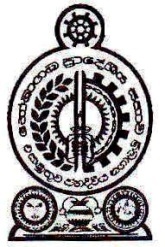 හෝමාගම ප්‍රාදේශීය සභාව2022.06.28 දින පෙ.ව.10.00ට රැස්වූ නිවාස හා ප්‍රජා සංවර්ධන කාරක සභා වාර්තාවසැ.යු. :- මෙහි පහත සඳහන් නිර්දේශයන් පිළිබඳ සංශෝධන හා අනුමැතීන් 2022.07.19 වන දින      මහ සභා වාර්තාවේ හි සඳහන් වන බව කාරුණිකව සලකන්නපැමිණීම :-සභාපති :-            01. ගරු ප්‍රා.ස.මන්ත්‍රී	   - ජී.චමින්ද අරුණ ශන්ත සාමාජිකයින්        02. ගරු ප්‍රා.ස.මන්‍ත්‍රී	   - පෙරුම්බුලි අච්චිගේ සුමතිපාල    03. ගරු ප්‍රා.ස.මන්ත්‍රී	   - ලිෂාන්ත තිලංක කුමාර රණසිංහ මහතා    04. ගරු ප්‍රා.ස.මන්ත්‍රීන  - ඩැස්රි ජෑන්ස් මහත්මිය    05. ගරු ප්‍රා.ස.මන්ත්‍රීනී  - ඊ.පී.ප්‍රියන්ති මහත්මියනොපැමිණිම :-	   05.  ගරු ප්‍රා.ස.මන්ත්‍රී     - ඩබ්.එම්.අජිත් ප්‍රේමකුමාර මහතා                          06. ගරු ප්‍රා.ස.මන්ත්‍රී	   - මාතරගේ වසන්ත ඉන්දික මහතා   07. ගරු ප්‍රා.ස.මන්ත්‍රී	   - ඩබ්.වී.කිත්සිරි දේවප්‍රිය ද සොයිසා මහතා		   09.  ගරු ප්‍රා.ස.මන්ත්‍රි     - ඩබ්.එම්.එස්.ඩී.ඩී.මැණිකේ විජේමාන්න මහත්මිය     10. ගරු ප්‍රා.ස.මන්ත්‍රී	   - ජිනදාස අබේවර්ධන නාගසිංහ මහතා		   11. ගරු ප්‍රා.ස.මන්ත්‍රී	   - බී.ඩී.ඉනෝකා තනුජා මහත්මිය                      	   12. ගරු ප්‍රා.ස.මන්ත්‍රී	   - 	මුදුන්කොටුවගේ දොන් ශාන්ත මහතා		   13. ගරු ප්‍රා.ස.මන්ත්‍රී	   - අනුර පුෂ්ප කුමාරසිරි මහතානිලධාරීන්  :-   01. ලේකම්			   	- කේ.බී.ටී.කේ ගුණතිලක මහත්මිය	                       02. පුස්තකාලයාධිපති (හෝමාගම)	- විජිත් ජයසිංහ මහතා                       03. පුස්තකාලයාධිපති (වෑතර)		- උපේක්ෂා අමරකෝන් මහත්මිය                       04. පුස්තකාලයාධිපති (සුගතන්)		- කේ.එම්.සුමිත්‍රා තල්කොටුව මහත්මිය                       05. පුස්තකාලයාධිපති (පිලිප්)		- මානෙල් කුමාරි මහත්මිය                       06. කළ සේවා නිලධාරී (සභා)		- පී.ජී ප්‍රියංගනී මහත්මිය 01.	වටරැක නිර්මාණී ප්‍රජා මණ්ඩලය මඟින් වටරැක වෙළකුඹුර පාරට විදුලිය ලබාදීම සඳහා (කණු සිටුවීමට) අවශ්‍ය කරන ප්‍රතිපාදන වෙනුවෙන් රු.150,000/-ක මුදලක් නිදහස් කරදෙන ලෙසට එම සමිතියේ සභාපති හා භාණ්ඩාගාරික විසින් ඉදිරිපත් කරන ලද ඉල්ලීම කාරක සභාවේ අනුමැතිය සඳහා ප්‍රජා සංවර්ධන නිලධාරී විසින් යොමු කර තිබුණි. ඒ පිළිබඳව සලකා බලන ලද කාරක සභාව විසින් වටරැක වෙළකුඹුර පාරට විදුලිය ලබාදීම සඳහා (කණු සිටුවීමට) අවශ්‍ය කරන ප්‍රතිපාදන වෙනුවෙන් වු රු.150,000.00ක මුදල වටරැක නිර්මාණී ප්‍රජා මණ්ඩල ගිණුමෙන් නිදහස් කිරීම සුදුසු යැයි නිර්දේශ කරන ලදී.02.	හිරිපිටිය සුරිය ප්‍රජා මණ්ඩලය සඳහා 2016.04.10 දින පත්කරන ලද නිල මණ්ඩලයේ කාලය ඉකුත්ව ඇති බැවින් ප්‍රජා මණ්ඩලය අක්‍රීය තත්ත්වයට පත්ව ඇති බැවින් ප්‍රජා මණ්ඩලය සඳහා නව නිල මණ්ඩලයක් පත්කර ගැනීම සඳහා අවශ්‍ය කටයුතු සලසා දෙන ලෙස ප්‍රජා මණ්ඩලයේ ලේකම් විසින් කරන ලද ඉල්ලීම කාරක සභාව වෙත යොමු කර තිබුණි. ඒ පිළිබඳව සලකා බලන ලද කාරක සභාව විසින් හිරිපිටිය සුරිය ප්‍රජා මණ්ඩලය සඳහා නව නිලධාරි මණ්ඩලයක් පත්කර ගැනීමටත් ඒ සඳහා දිනයක් ලබාදෙන ලෙසට ප්‍රජා සංවර්ධන නිලධාරි වෙත දැනුම් දීමටත් සුදුසු බවට නිර්දේශ කරන ලදී.03.	වෑතර සිරි ලියනගේ මහජන පුස්තකාලයේ සහ මත්තේගොඩ මහජන පුස්තකාල විසින් කාලීන වැඩසටහනක් ලෙස “ගෙවතු වගා තරඟය” පැවැත්වීමත් ඒ සඳහා සුදානම් පාඨක පිරිස සඳහා කහතුඩුව ගොවිජන සේවා කේන්ද්‍රෙය් කෘෂිකර්ම උපදේශක විසින් 2022 ජුලි 06 දින දැනුවත් කිරීමේ වැඩසටහනක් සහ පැල, ඇට බෙදා දීමේ වැඩසටහනක් ක්‍රියාත්මක කිරීමට අනුමැතිය ලබාගැනීම සඳහා වෑතර මහජන පුස්තකාලයේ පුස්තකාලයාධිපති විසින් ඉල්ලීමක් සිදු කර තිබුණි.ඒ පිළිබඳව සලකා බලන ලද කාරක සභාව විසින් වෑතර සිරි ලියනගේ මහජන පුස්තකාලයේ සහ මත්තේගොඩ මහජන පුස්තකාල විසින්“ගෙවතු වගා තරඟය” පැවැත්වීමත් ඒ සඳහා කහතුඩුව ගොවිජන සේවා කේන්ද්‍රෙය් කෘෂිකර්ම උපදේශක විසින් 2022 ජුලි 06 දින දැනුවත් කිරීමේ වැඩසටහනක් සහ පැල, ඇට බෙදා දීමේ වැඩසටහනක් ක්‍රියාත්මක කිරීමටත් අනුමැතිය ලබාදීම සුදුසු බවට නිර්දේශ කරන ලදී.04.	හෝමාගම ප්‍රාදේශීය සභාවේ පුස්තකාල 05 සඳහා කතෘ ප්‍රකාශන මිලදී ගැනීම යටතේ පහත පරිදි කෘතින් මිලදී ගැනිම සඳහා අනුමැතිය පතා ඉල්ලීම කාරක සභාව වෙත යොමු කර තිබුණි.ඒ පිළිබඳව සලකා බලන ලද කාරක සභාව විසින් හෝමාගම ප්‍රාදේශීය සභාව සතු පුස්තකාල 05 සඳහා ඉහත සඳහන් කතුවරයාගේ පොත් මිලදී ගැනීමට සුදුසු යැයි නිර්දේශ කරන ලදී.05.	වෑතර සිරිලියනගේ මහජන පුස්තකාලයට සහ මත්තේගොඩ මහජන පුස්තකාලයට අවශ්‍ය මුද්‍රා තුනක් සාදවා ගැනීමට අදාළ ආකෘතිය සමඟින් අනුමැතිය සඳහා පුස්තකාලයාධිපති විසින් ඉල්ලීමක් කාරක සභාව වෙත යොමු කර තිබුණි. ඒ පිළිබඳව සලකා බලන ලද කාරක සභාව විසින් ඉදිරිපත් කර ඇති ආකෘති පරිදි මුද්‍රා තුන සකස් කර ලබා දීම සුදුසු යැයි නිර්දේශ කරන ලදී.06.	සාහිත්‍ය උත්සවය සඳහා යුධ හමුදාවේ තූර්ය වාදක කණ්ඩායම සහභාගී කරගෙන ‍උත්සවයක් පැවැත්වීමට ඇති හැකියාව සම්බන්ධව සොයා බලන ලෙස හෝමාගම පුස්තකාලයාධිපති වෙත දැනුම් දීමට සුදුසු බවට කාරක සභාව විසින් නිර්දේශ කරන ලදී.	07.	සාහිත්‍ය තරග සඳහා සහභාගී වී ජයග්‍රහණය නොකළ ළමුන් වෙනුවෙන් සහභාගී විමේ සහතිකයක් ලබා දීමට සුදුසු බවට කාරක සභාව විසින් නිර්දේශ කරන ලදී.2022.06.28 දින ,						ජී.චමින්ද අරුණ ශන්ත හෝමාගම ප්‍රාදේශීය සභා කාර්යාලයේ දී 			ගරු ප්‍රාදේශීය සභා මන්ත්‍රී,								නිවාස හා ප්‍රජා සංවර්ධන කාරක සභාව කර්තෘගේ / ප්‍රකාශකගේ නමකෘතියේ නමපිටපත් ගණනවට්ටමපොතක මිලවට්ටම අඩු කළ පසු පොතක මිලවට්ටම අඩු කළ පසු පොත් 05 මිලHelen Buddhini Ediraweera Wijesuriya Facinating Memories0520%650.00520.002600.00